Zweiter Heimspielsonntag der Oelder Hockeymannschaften in Folge (Headline)Damen und Herren des TV Jahn Oelde mit interessanten Gegnern (Subline, genauere Info)Oelde (Ist in der Regel immer Oelde, auch bei Auswärtsspielen oder -fahrten, da die Information aus Oelde kommt.)(kf) – Interessante, wenn auch schwere Aufgaben erwarten die Oelder Hockeymannschaften an diesem Wochenende. Am Sonntag treffen im Oelder Jahnstadion zunächst die Herren um 14 Uhr auf den starken Aufsteiger THC Münster 2. Anschließend spielen die Damen um 16 Uhr gegen Liganeuling SW Neuss.(In zwei Sätzen sollte der Leser wissen, was angekündigt wird und ob ihn das weiter interessiert.)Bericht:Zwei Liganeulinge unter ganz anderen Voraussetzungen. Der THC Münster hat aktuell eine aufstrebende erste Mannschaft hat, die in den letzten Jahren bis in die Regionalliga aufgestiegen ist. Darunter hat dieser Verein inzwischen einen starken Unterbau mit vielen Spielern, so dass die zweite Mannschaft ein starker Aufsteiger in dieser Verbandsliga ist.Bei den Damen ist Schwarz-Weiß Neuss in der Oberliga Gruppe B ebenfalls ein Neuling. Dies liegt aber an der Neuordnung der Oberligagruppen, so dass Neuss zuvor in der Gruppe A gespielt hat und dort als Tabellen-5. eine gute Saison gespielt hat. Demnach ist auch dieser Gegner stark einzuschätzen.Die Oelder Herren müssen den Rückschlag der 1:2 Niederlage gegen GW Wuppertal vom vergangenen Wochenende verarbeiten, die einen perfekten Saisonstart nach dem 6:1 bei der Dortmunder HG verhinderte. Eventuell hilft zur Motivation der geplante Besuch beim Pott´s Oktoberfest am Freitagabend, um neue Kraft zu schöpfen. Das Training am Mittwoch war auf jeden Fall zielstrebig. Leider fehlt Kapitän ?????? aus beruflichen Gründen noch am Sonntag. Sein Fehlen machte sich beim Spiel gegen Wuppertal deutlich bemerkbar.Die Damen des TV Jahn hoffen, dass sie am Sonntag an die guten Leistungen der letzten Spiele anknüpfen können und das ein oder andere Tor mehr erzielen können. In der Defensive standen die Oelderinnen in den beiden ersten Spielen gut und alle arbeiteten auch nach hinten gut mit. Mit einer besseren Chancenverwertung wären sicher schon Punkte auf dem Konto der Oelderinnen. Uhrzeiten oder Termine (wichtig für Zuschauer!)Heimspiele am Sonntag, den 16.09.2018 (Jahnstadion):14:00 Uhr, Herren:   TV Jahn Oelde - THC Münster 2  16:00 Uhr, Damen:  TV Jahn Oelde – HTC SW Neuss Foto! Am besten ein passendes Foto dazu, das den Artikel interessant macht. Bei bis zu 12 Personen alle Oelder namentlich von links nach rechts und von hinten nach vorne nennen. Bildunterschrift: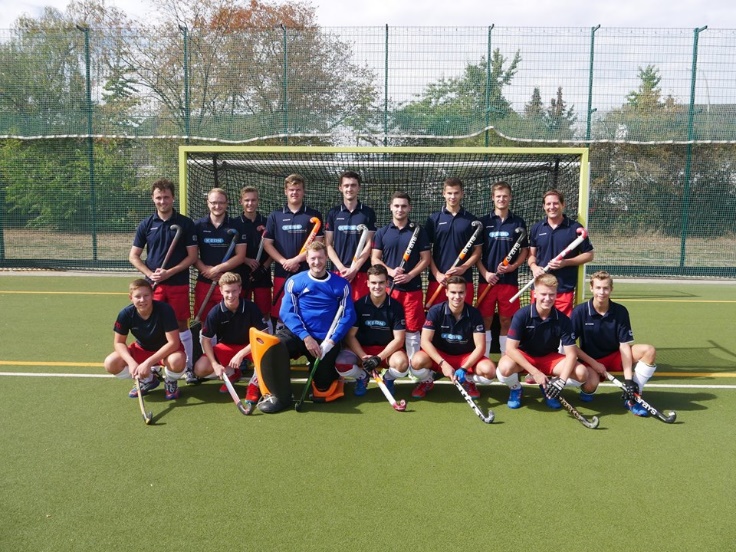 Die Mannschaft der Herren des TV Jahn Oelde vor dem Spiel am letzten Wochenende gegen GW Wuppertal. (eventuell eine mögliche Bildunterschrift hinzufügen)